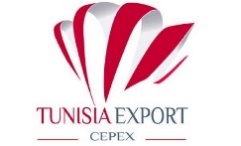 Fiche de participationJOURNEE DE RENCONTRES AVEC LES CHEFS DES MISSIONS DIPLOMATIQUES ET CONSULAIRES TUNISIENS ACCREDITES A L’ETRANGERMaison de l’Exportateur, Lundi, 30 juillet 2018       Contacts souhaités	   :   Signature Formulaire à envoyer :E-mail	: mbesbes@tunisiaexport.tn / wbenmoussa@tunisiaexport.tn Fax	: 71 237 325Société /organisme :……………………………………………………………………………………………………Nom & Prénom:………………………………………………………………………………………………….Qualité:……………………………………………………………………………………………………Secteur:………………………………………………………………………………………………….Activités:…………………………………………………………………………………………………………………………………………………………………………………………………………Produits / Services:…………………………………………………………………………………………………………………………………………………………………………………………………………Adresse:………………………………………………………………………………Tél:………………………………………………………………………………Fax:…………………………………………………………………………….E-mail:………………………………………………………………………………Site web:……………………………………………………………………………..Objet de l’entretien :……………………………………………………………………………………………………………………………………………………………………………………………………………………………………………………………………………………………………………………………………………………………………………………………………………………Afrique SubsahariennePays ArabesEuropeLes AmériquesAsie